RVC Student Support Fund Support Documents Checklist The RVC Student Support Funds are made available to students each year as a result of generous donations and legacies and provide support on a discretionary basis. The number and amount of awards granted is limited to the availability of funds.  Student Money Advice Appointments:If you need assistance completing your application, please arrange an appointment with the Student Money Adviser via the Advice Centre appointment booking system.Important:You must complete all sections of the application form that apply to your circumstances Please ensure you attach copies of all necessary supporting documents to your online applicationFailure to complete any of the above will result in a delay to your applicationApplications must be submitted, in full, before 5pm on Friday 14th July 2023 for continuing students or before 5pm on Friday 9th June 2023 for final year students. Supporting Documents Required Income:UK Undergraduate Students: Student Finance Entitlement Summary 2022/23 Log in to your student finance online portal, click ‘collapse/expand’ and the ‘view your entitlement summary’ for the current academic year, 2022/23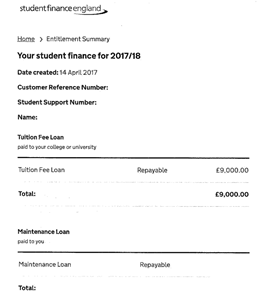 RVC Bursary Letter (where applicable).  The letter can be downloaded from your student finance account EU, International and Postgraduate Students:UK Postgraduate Loans	Tuition Fee Loan Only Confirmation LetterStipend Confirmation LetterUS Federal LoanGovernment Loans☐Loan Confirmation Letter/Statement  Any Other Income:  Please provide evidence as appropriate  Student GrantsScholarshipProof of Other FundingExpenditure: All Students: Evidence of rent/mortgage.  Your current tenancy agreement or most recent mortgage statement, with your name, the address of the property and showing how much rent/mortgage you pay per month Bank/Building Society Statements:  Your statements must include your name, address and last 3 or 4 digits of the account number.  You must include bank statements for the last 2 months for all accounts held including ISAs and savings accounts.  You must add a note explaining any transaction paid in and paid out of all of your accounts over £100 e.g. rent, student finance, wages, money from parents, etc.  Council Tax Bill (where applicable) Students who live with a partner and/or dependent children:Proof of partner’s income e.g. benefits letter, 2 months wage slips Bank statements for the last 2 months for joint accounts Child Benefit Letter or Children’s Birth CertificatesEvidence of benefits claimed including Tax Credits or Universal Credit (where applicable) All Students: Any other documents supporting financial circumstances detailed in your application and which you wish to be considered.  This could include childcare costs, rent arrears, details of unexpected costs, information from Police if you have been a victim of a crime, other debts. Please ensure all documents are attached to your online application form.  Failure to submit all supporting documents will result in a delay to the assessment of your application.  We aim to assess applications, once all supporting documents are received, within 28 working days.